INDIN 2024 Special Sessions ProposalTitle of the Special Session: Recent Developments in Sliding Mode Control and Its Industrial Applications Brief description of the area of concern, with special focus on specific technical areas:Outline of the SessionSliding mode control (SMC) is popular thanks to its insensitivity and robustness to system uncertainties, since in the actual operation many physical systems suffer from various uncertainties, such as external disturbance, parameter perturbation, actuator error and so on. With the high precision requirement of the industrial area, the SMC techniques in industrial systems have already played an important role. As a result, the recent developments on SMC have been paid much attention both from theory and application aspects. Although much progress has been made on SMC, their capability to singularity problem, chattering problems, observers and practical implementations is still challenging. Topics of the SessionThe purpose of this Special Issue is to highlight the latest theoretical and technological developments on the relevant topics on SMC. The authors are invited to present their new methods on controller design, novel algorithms on SMC-based observer, ideas on implementation, and applications. All the related papers on the theoretical methods and their application for SMC of linear or nonlinear systems are welcome, and the papers presenting newly emerging fields are especially welcome.Terminal Sliding Mode Control and Its ApplicationsHigher-order Sliding Mode Control Theory and Its ApplicationsDiscrete-time Sliding Mode ControlSliding Mode Control of Nonlinear Systems with Mismatched DisturbancesSliding Mode Control of Mechatronic SystemsChattering-free Sliding Mode Control Theory Sliding Mode Control of Flight Control SystemSliding Mode Observation DesignImplementation methods of Sliding Mode ControllerSliding Mode Control in Power ElectronicsMotion Control Using Sliding ModeThe name and contact information of two or more special session organisers and their background.Organizer(s):	Organizer 1: Shihong DING, Jiangsu University, China, dsh@ujs.edu.cn 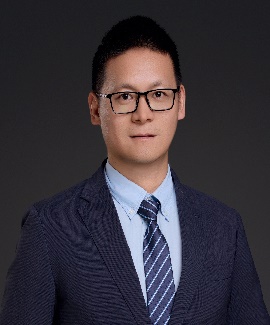  Shihong DING (M’11-SM’23) was born in Anhui, China, in 1983. He received the B.E. degree in mathematics from Anhui Normal University, China, in 2004, and the M.S. and Ph.D. degrees in automatic control from Southeast University, China, in 2007 and 2010, respectively. During the graduate studies, he visited The University of Texas at San Antonio from August 2008 to August 2009. After graduation, he held a research fellowship with the University of Western Sydney for one year. He also visited Yeungnam University, South Korea, from July 2018 to August 2018 and RMIT University, Australia, from December 2019 to February 2020, respectively. Since June 2010, he has been with the School of Electrical and Information Engineering, Jiangsu University, where he is currently a Full Professor. His research interests include sliding mode control and agricultural robot. He currently serves as a Subject Editor of Nonlinear Dynamics and an Associate Editor of International Journal of Adaptive Control and Signal Processing.Organizer 2: Shihua LI, Southeast University, China, lsh@seu.edu.cn Shihua LI (SM’10-F’19) was born in Pingxiang, China, in 1975. He received the bachelor’s, master’s, and Ph.D. degrees in automatic control from Southeast University, Nanjing, China, in 1995, 1998, and 2001, respectively. Since 2001, he has been with the School of Automation, Southeast University, where he is currently a Professor and the Director of the Mechatronic Systems Control Laboratory. He has authored or co-authored over 200 technical papers and two books. His current research interests include modelling, analysis, and nonlinear control theory with applications to mechatronic systems. Prof. Li serves as an Associate Editor or an Editor for the International Journal of Robust and Nonlinear Control, IET Power Electronics, the International Journal of Control, Automation and Systems, the International Journal of Electronics, and the Journal of Power Electronic, and the Guest Editor of the IEEE TRANSACTIONS ON INDUSTRIAL ELECTRONICS, the International Journal of Robust and Nonlinear Control, and IET Control Theory and Applications. He is the Vice Chairman of the IEEE CSS Nanjing Chapter.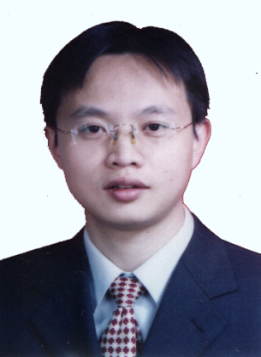 Organizer 3: Jinwu Gao, Jilin University, China, gaojw@jlu.edu.cn  Jinwu Gao received the B.Eng. degree from the Department of Automation Measurement and Control Engineering, Harbin Institute of Technology, Harbin, China, in 2005, and the Ph.D. degree from the Department of Control Science and Engineering, Harbin Institute of Technology, in 2012. From 2012 to 2014, he was an Assistant Professor with Sun Yat-sen University, Guangzhou, China. In July 2014, he was a Post-Doctoral Researcher with the Department of Engineering and Applied Science, Sophia University, Tokyo, Japan. From 2016 to 2020, he was an Associate Professor with Jilin University, Changchun, China, where he has been a Professor since September 2020. His research interests include control theory and application in automotive powertrain.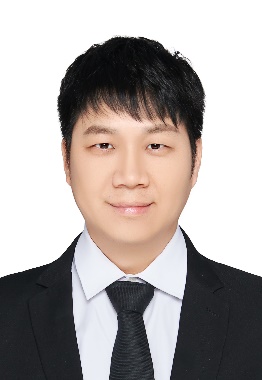  A list of potential reviewers and their affiliations:Ruting Jia, California State University, USA, ruting.jia@csun.eduHai Wang, Murdoch University, Australia, hai.wang@murdoch.edu.auZongyu Zuo, Beihang University, China,  zzybobby@buaa.edu.cnBarbot Jean-Pierre, ENSEA, France, barbot@ensea.fr Kamal, Shyam, Banaras Hindu University, India, shyamkamal.eee@iitbhu.ac.in Hao Shen, Anhui University of Technology, China, haoshen10@gmail.comHua Chen, Hohai University, China, chenhua112@163.com Lunz Davin, University of Oxford, UK, davin.lunz@maths.ox.ac.uk Somarin Hasan Mousavi, Istanbul Technical University, Turkey, somarin@itu.edu.tr Jing Na, Kunming University of Science & Technology, China, najing25@163.comFulwani Deepak, Indian Institute of Technology Jodhpur, India, df@iitj.ac.in Xiaodi Li, Shangdong Normal University, China, lxd@sdnu.edu.cnJyoti P. Mishra, RMIT University, Austrlia, s3558339@student.rmit.edu.au    Zongyao Sun, Qufu Normal University, China, sunzongyao@sohu.com  Juliang Yin, Guangzhou University, China, yin_juliang@hotmail.com Chih-Chiang Chen,National Cheng Kung University, Taiwan, ccchenevan@mail.ncku.edu.tw Haibo Du, Hefei University of Technology, China, haibo.du@hfut.edu.cnXiangze Lin, Nanjin Agricultural University, China, xzlin@njau.edu.cn   Ming Liu, Harbin Institute of Technology, China, mingliu23@hit.edu.cn Sferlazza Antonino, University of Palermo, Italy, antonino.sferlazza@unipa.it Martinez-Salamero, Luis, University of Rovira i Virgili, Spain, luis.martinez@urv.cat Keighobadi Jafar, University of Tabriz, Iran, keighobadi@tabrizu.ac.ir Xing-gang Yan, University of Kent, UK,  x.yan@kent.ac.ukHuawen Ye, Central South University, China, yehuawen2001@yahoo.com.cn  Short CV of the proposers.:Curriculum Vitae ofDr. Shihong DingBasic Information                                                                               E-mail:     dsh@ujs.edu.cn Birth Date:  February 1983Affiliation:   School of Electrical and Information Engineering, Jiangsu University, Jiangsu, China, 212013Phone:      +8615862999578Education                                                                              03/2007-06/2010  School of Automation, Southeast University, P. R. China, PhD09/2008-09/2009  Department of Electrical and Computer Engineering,University of Texas at San Antonio, United States, Jointed-PhD student09/2004-02/2007  School of Automation, Southeast University,  P. R. China, M.S 09/2000-07/2004  Department of Mathematics, Anhui Normal University, P. R. China, B.SWork Experiences                                                                              05/2017-Present Professor, School of Electrical and Information          Engineering, Jiangsu University, P. R. China12/2019-02/2020 Visiting Fellow, School of Electrical and Computer Engineering, RMIT University, Australia07/2018-08/2018  Visiting Fellow, Department of Electrical Engineering, Yeungnam University, Republic of Korea05/2013-04/2017  Associate Professor, School of Electrical and Information Engineering, Jiangsu University, P. R. China06/2010-04/2013  Assistant Professor, School of Electrical and Information Engineering, Jiangsu University, P. R. China01/2011-12/2011  Post-doctoral Fellow, School of Computing, Engineering & Math, University of Western Sydney, AustraliaAwards and Honours                                                     Highly Cited Researcher Award by Clarivate in 2022 and 2023Most Cited Chinese Researchers Award by Elsevier in 2021 and 2022Distinguished Young Scholar Award by the Jiangsu Natural Science Foundation in China in 2018Outstanding Reviewer of Automatica for 2014-2015 Outstanding Reviewer of IET Control Theory and Applications for 2014 Natural Science Award (Second Prize) of Ministry of Education of China , 2015Science and Technology Award (Second Prize) of Machinery Industry of China, 2014. Research Interests                                                                   Sliding Mode Control and Its ApplicationsThere are two main problems for the conventional first-order sliding mode control (SMC). One is the chattering problem and the other is that the relative degree of the sliding variable has to be one, which restricts the wide application of the SMC. However, the higher-order SMC could solve the above two problems. Our team focuses on how to design the effective higher-order sliding mode controllers that could be applied to the mechatronic systems. Vehicle Dynamics and ControlThe dynamics of the electric vehicles are very complex nonlinear system, while the safety driving is the most important. To avoid the accident, the active safety system plays a very important role. Based on the basic information provided by the vehicle sensors, our aim is to design an active safety control system, which could control the vehicle to avoid the accident in the case of emergency. Agricultural Robot Navigation and ControlThe agricultural robots, such as the harvest robot, rice transplanter, etc,  play an important role in the agricultural area, while the navigation system determines the working performance. One of the main problems for the existing agricultural robot is that the navigation accuracy is not satisfactory. In this area, we are going to use the advanced software and hardware technologies to improve the navigation accuracy.   Professional Activities                                                    2020-Present, Senior Member of IEEE, Member of Chinese Society of Automation2012-Present, Session Organizers or Chairs in the Chinese Control Conference (2012, 2015, 2016，2017，2019) and IEEE International Conference on Industrial Technology (2016)2020/10-Present, Associate Editor, International Journal of Adaptive Control and Signal Processing2019/12-Present, Subject Editor, Nonlinear Dynamics2017/12-Present, Associate Editor, International Journal of Intelligent Computing and Cybernetics2019/09-2023/06, Associate Editor, IEEE Access2021/08-Present, Associate Editor, International Journal of Adaptive Control and Signal Processing Since 2008, frequent reviewer for various journals and conferences including: IEEE Transactions on Automatic ControlAutomaticaIEEE Transactions on Industrial InformaticsIEEE Transactions on Control Systems and TechnologyIEEE Transactions on Industrial ElectronicsIET Control Theory & ApplicationsInternational Journal of Robust and Nonlinear Control, International Journal of Systems Science,Journal of the Franklin InstituteInternational Journal of ControlIEEE Conference on Decision and Control,American Control Conference.Student advisingPh.D dissertation1. Dissertation Advisor for Chen Ding, Ph.D. Dissertation: “Higher-order sliding mode control for Agricultural Vehicles” , Expected 2024 .2. Dissertation Advisor for Qiankang Hou, Ph.D. Dissertation: “Higher-order sliding mode control for PMSM systems” , 2023 .2. Dissertation Advisor for Keqi Mei, Ph.D. Dissertation: “Fuzzy Higher-order sliding mode controller Design” , 12/2021.3. Dissertation Advisor for Lu Liu, Ph.D. Dissertation: “Higher-order sliding mode control under mismatched disturbances” , 12/2020 .4. Dissertation Advisor for Liandi Fang, Ph.D. Dissertation: “Finite-time control of higher-order stochastic systems” , 12/2019 .Master theses1. Thesis Advisor for Yuexia Jiang, M.S. Thesis: “Finite-time control and guidance of agricultural vehicles” (completed, June 2015), Jiangsu University.2. Thesis Advisor for Xuebin Li, M.S. Thesis: “Second-order sliding mode control and its application to inverted pendulum” (completed, June 2015), Jiangsu University.3. Thesis Advisor for Jiadian Wang, M.S. Thesis: “Second-order Sliding mode controller design and implementation of Buck converters” (completed, June 2016), Jiangsu University.4. Thesis Advisor for Shendao Zhang, M.S. Thesis: “Direct yaw-moment control of in-wheel vehicles” (completed, June 2017), Jiangsu University.5. Thesis Advisor for Changqing Wang, M.S. Thesis: “Disturbance observer based control of Buck converters” (completed, June 2017), Jiangsu University.6. Thesis Advisor for Yuanyuan Ni, M.S. Thesis: “The composite second-order sliding mode control of DC-DC converters” (completed, June 2018), Jiangsu University.7. Thesis Advisor for Yang Jin, M.S. Thesis: “The integrated active safety contro for electric vehicle based on AFS and DYC” (completed, June 2018), Jiangsu University.8. Thesis Advisor for Jialong Chen, M.S. Thesis: “The PMSM regulation problem based on sliding mode control and a new disturbance observer” (completed, June 2019), Jiangsu University.9. Thesis Advisor for Gong hua, M.S. Thesis: “The intelligent control system design for Air Purifier” (completed, June 2020), Jiangsu University.10. Thesis Advisor for Rong Huang, M.S. Thesis: “The composite super-twisting control of PMSM systems” (completed, June 2021), Jiangsu University.Selected Publications                                                Qiankang Hou, Huanzhi Wang, Chenhao Zhao, Shoukun Xu, Yuefei Zuo, Christopher Lee*, Shihong Ding*, Super-twisting extended state observer based quasi-proportional-resonant controller for permanent magnet synchronous motor drive system, IEEE Transactions on Transportation Electrification, 2023, 10.1109/TTE.2023.3285761.Qiankang Hou, Yuefei Zuo, Jinlin Sun, Christopher HT Lee*, Youyi Wang, Shihong Ding*, Modified nonlinear active disturbance rejection control for PMSM speed regulation with frequency domain analysis, IEEE Transactions on Power Electronics, 2023, 10.1109/TPEL.2023.3262519Xin Ji, Shihong Ding*, Bingbo Cui, Chen Ding, Xinhua Wei*. Barrier function-based nonsingular terminal sliding mode control for path tracking of tractor-like with experimental validation. IEEE Transactions on Circuits and Systems-II: Express Briefs, 2023, Published Online, DOI: 10.1109/TCSII.2023.3248039.Keqi Mei, Shihong Ding*, Xinghuo Yu*. A generalized super-twisting algorithm, IEEE Transactions on Cybernetics, 2023, 53(6):3951-3960.Keqi Mei, Chunjiang Qian, Shihong Ding. Design of adaptive SOSM controller subject to disturbances with unknown magnitudes. IEEE Transactions on Circuits and Systems I: Regular Papers, 2023, 70(5):2133-2142.Shihong Ding*, Qiankang Hou, Hai Wang. Disturbance-observer-based second-order sliding mode controller for speed control of PMSM drives, IEEE Transactions on Energy Conversion, 2023, 38(1): 100-110.Lu Liu, Wei Xing Zheng*, Shihong Ding*. Global finite-time controller design for HOSM dynamics subject to upper-triangular structure,  IEEE Transactions on Circuits and Systems--I: Regular Papers, 2022, 69 (9), 3701-3714.Lina Zhang, Shihong Ding*, Li Ma, Tianhong Pan. SOSM controller design for output constrained systems subject to disturbances with unknown magnitudes, IEEE Transactions on Circuits and Systems-II: Express Briefs , 2022,  69 (9), 3799-3803. Keqi Mei, Shihong Ding*, Chih-Chiang Chen, Fixed-time stabilization for a class of output-constrained nonlinear systems, IEEE Transactions on Systems, Man and Cybernetics: Systems, 2022, 52 (10), 6498-6510.Shihong Ding, Keqi Mei, Xinghuo Yu*, Adaptive second-order sliding mode control: a Lyapunov approach, IEEE Transactions on Automatic Control, 2022, 67(10), 5392-5399.Shihong Ding*, Binbin Zhang, Keqi Mei, Ju H Park. Adaptive Fuzzy SOSM Controller Design With Output Constraints, IEEE Transactions on Fuzzy Systems, 2022, 30(7), 2300–2311.Qiangkang Hou, Shihong Ding*, Finite-time extended state observer based super-twisting sliding mode controller for PMSM drives with inertia identification, IEEE Transactions on Transportation Electrification , 2022,8(2):1918-1929.Liandi Fang, Shihong Ding*, Jessie Park*, Li Ma,  Adaptive fuzzy control for non-triangular stochastic high-order nonlinear systems subject to asymmetric output constraints, IEEE Transactions on Cybernetics, 2022, 52(2), 1280-1291Qiankang Hou, Shihong Ding*, Xinghuo Yu. A super-twisting-like fractional controller for SPMSM drive system, IEEE Transactions on Industrial Electronics, 2022,69(9), 9376-9384.Keqi Mei, Shihong Ding*, and Wei Xing Zheng*. Fuzzy adaptive SOSM based control of a type of nonlinear systems, IEEE Transactions on Circuits and Systems-II: Express Briefs, 2022, 69(3),1342-1346..Liandi Fang, Shihong Ding*, Jessie Park*, Li Ma, Adaptive fuzzy control for  stochastic high-order nonlinear systems with output constraints, IEEE Transactions on Fuzzy Systems, 2021, 29 (9) , 2635-2646.Qiankang Hou, Shihong Ding*, Xinghuo Yu, Composite super-twisting sliding mode control design for PMSM speed regulation problem based on a novel disturbance observer, IEEE Transactions on Energy Conversion, 2021, 36 (4) , pp.2591-2599. Lu Liu, Shihong Ding*, Xinghuo Yu, Second-order sliding mode control design subject to an asymmetric output constraint, IEEE Transactions on Circuits and Systems-II: Express Briefs, 2021, 68(4), 1278-1282.Keqi Mei, Shihong Ding*, Second-order sliding mode controller design subject to an upper-triangular structure, IEEE Transactions on Systems, Man and Cybernetics: Systems, 2021, 51(1):497-507. Qiankang Hou, Shihong Ding*, GPIO based super-twisting sliding mode control for PMSM, IEEE Transactions on Circuits and Systems-II: Express Briefs, 2021, 68(2): 747-751. Lu Liu, Wei Xing Zheng*, Shihong Ding*. An adaptive SOSM controller design by using a sliding-mode-based filter and its application to buck converter. IEEE Transactions on Circuits and Systems-I: Regular Papers, 2020, July, 67(7), 2409-2418. Lu Liu, Wei Xing Zheng , Shihong Ding. An adaptive SOSM controller design by using a sliding-mode-based filter and its application to buck converter. IEEE Transactions on Circuits and Systems-I: Regular Papers, 2020, 67(7), 2409-2418.Shihong Ding, Ju H. Park, Chih-Chiang Chen. Second-order sliding mode controller design with output constraint, Automatica, 2020, 121, article number: 108704. Shihong Ding, Wen-hua Chen, Keqi Mei, David Murray-Smith. Disturbance observer design for nonlinear systems represented by input-output models. IEEE Transactions on Industrial Electronics, 2020, 67(2),1222-1232.Shihong Ding, Keqi Mei, Shihua Li. A new second-order sliding mode and its application to nonlinear constrained systems. IEEE Transactions on Automatic Control, 2019, 64(6): 2545-2552.